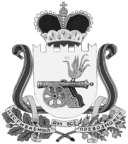 АДМИНИСТРАЦИЯКАЙДАКОВСКОГО СЕЛЬСКОГО ПОСЕЛЕНИЯ
ВЯЗЕМСКОГО РАЙОНА СМОЛЕНСКОЙ ОБЛАСТИПОСТАНОВЛЕНИЕот 15.04.2019 №  94	Руководствуясь Федеральным законом от 6 октября 2003 года № 131-ФЗ «Об общих принципах организации местного самоуправления в Российской Федерации», статьей 6 Федерального закона от 27 июля 2010 № 190-ФЗ «О теплоснабжении», постановлением Правительства Российской Федерации от 22 февраля 2012 № 154 «О требованиях к схемам теплоснабжения, порядку их разработки и утверждения», Порядком организации и  проведения публичных слушаний в Вязьма-Брянском сельском поселении Вяземского района Смоленской области, утвержденным решением Совета депутатов Кайдаковского сельского поселения Вяземского района Смоленской области от 25 сентября 2017 года № 14, Уставом Кайдаковского сельского поселения Вяземского района Смоленской области,Администрация Кайдаковского сельского поселения Вяземского района Смоленской областип о с т а н о в л я е т :	1. Назначить публичные слушания по вопросу актуализации схемы теплоснабжения Кайдаковского сельского поселения Вяземского района Смоленской области на 2020 год, на 13 мая 2019 года в 12-00 в здании Администрации Кайдаковского сельского поселения Вяземского района Смоленской области по адресу: Смоленская область, Вяземский район, д. Кайдаково, ул. Центральная, д. 7	 2. Для осуществления публичных слушаний образовать организационный комитет в следующем составе:	 1) Тимохин Евгений Евгеньевич - Глава муниципального образования Кайдаковского сельского поселения Вяземского района Смоленской области – председатель;	2) Корнеева Светлана Ивановна – Главный специалист Администрации Кайдаковскогосельского поселения Вяземского района Смоленской области – заместитель председателя;	3) Дубовикова Галина Александровна– специалист 1 категории Администрации Кайдаковского сельского поселения Вяземского района Смоленской области - секретарь;	4) Загородний Вадим Владимирович – генеральный директор ООО «Жилищник», член комиссии; (по согласованию)	5) Тимофеев Юрий Тимофеевич –мастер ООО «Жилищник», член комиссии. (по согласованию)	3. Установить, что предложения и замечания по выносимому на публичные слушания вопросу принимаются в письменном виде в организационный комитет по адресу:Смоленская область, Вяземский район, д. Кайдаково, ул. Центральная, д. 7, либо по электронной почте kdk- adm@yandex.ruдо 10 мая 2019 года включительно.4.Проект актуализации схемы теплоснабжения Кайдаковского сельского поселения Вяземского района Смоленской области на 2020 годразместитьна официальном сайте Администрации Кайдаковского сельского поселения Вяземского района Смоленской области в информационно-телекоммуникационной сети «Интернет» (www.kdk-adm.ru).5.Опубликовать настоящее постановление в газете «Кайдаковские вести» и разместить на официальном сайте Администрации Кайдаковского сельского поселения Вяземского района Смоленской области в информационно-телекоммуникационной сети «Интернет» (www.kdk-adm.ru).И.п. Главы муниципального образованияКайдаковского   сельского поселенияВяземского района     Смоленской областиС.И. Корнеева